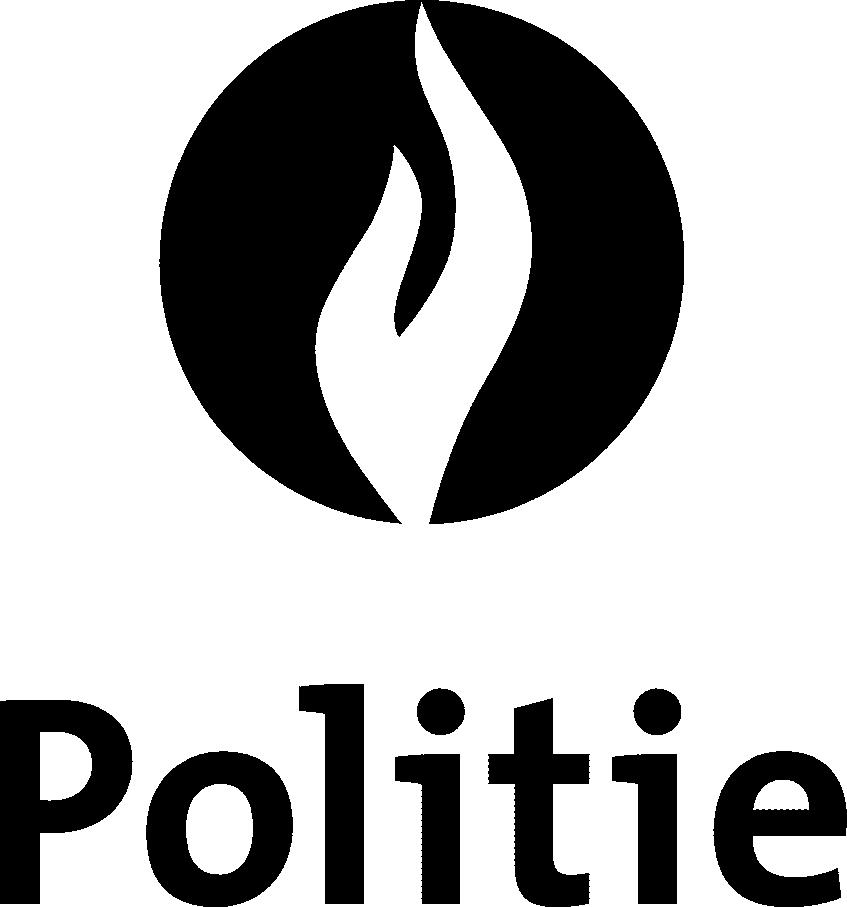 Het politiecollege van de politiezone Herent-Kortenberg verzoekt de politieraadsleden de vergadering van de politieraad bij te wonen op donderdag 19 december 2019 om 20u in zaal ‘Haagbeuk’ van de Kouter - Het Huis van de Gemeente, Spoorwegstraat 6 te 3020 Herent.  *** OPENBARE VERGADERING ***Schrijven van de provincie Vlaams-Brabant, dienst Algemene Zaken van de afdeling Federale Overheid betreffende de goedkeuring van de begrotingswijziging nr. 1 en 2 van het dienstjaar 2019: kennisgevingSchrijven van de provincie Vlaams-Brabant, dienst Algemene Zaken van de afdeling Federale Overheid betreffende de goedkeuring van de begrotingswijziging nr.3 en 4 van het dienstjaar 2019: kennisgevingWijziging personeelsformatie: besluitWijze van gunnen en vaststellen voorwaarden voor de aankoop van een dienstvoertuig voor de interventiedienst: besluitBuitendienststelling signalisatie-aanhangwagen: besluitBuitendienststelling logistiek materiaal: besluitGoedkeuring verslag vorige vergaderingVaria***BESLOTEN VERGADERING***Benoeming inspecteurs in het kader van aspirantenmobiliteit: besluit  Benoeming hoofdinspecteur interventiedienst: besluit  Benoeming commissaris - coördinator Interventie & Recherche: besluitHerent, 5 december 2019Walter Endels								Astrid PollersKorpschef								Burgemeester-voorzitter